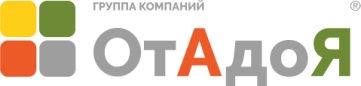 Комплектация игрового комплекса – лабиринтКомплектация игрового комплекса – лабиринтКомплектация игрового комплекса – лабиринтКомплектация игрового комплекса – лабиринтКомплектация игрового комплекса – лабиринтКомплектация игрового комплекса – лабиринтКомплектация игрового комплекса – лабиринтКомплектация игрового комплекса – лабиринтКомплектация игрового комплекса – лабиринтКомплектация игрового комплекса – лабиринтКомплектация игрового комплекса – лабиринтКомплектация игрового комплекса – лабиринтКомплектация игрового комплекса – лабиринтКомплектация игрового комплекса – лабиринтИзображениеНаименованиеНаименованиеНаименованиеКоличествоЕдиницы измеренияЕдиницы измеренияЕдиницы измеренияЦветЦветПримечаниеИгровые элементыИгровые элементыИгровые элементыИгровые элементыИгровые элементыИгровые элементыИгровые элементыИгровые элементыИгровые элементыИгровые элементыИгровые элементыИгровые элементыИгровые элементы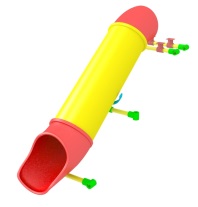 Горка прямая труба TQBГорка прямая труба TQBГорка прямая труба TQB1штштшт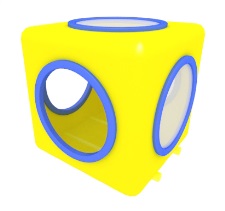 Куб пластик для горкиКуб пластик для горкиКуб пластик для горки1штштшт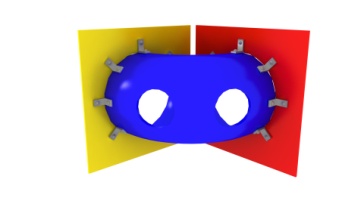 Пластиковый угол 90° с двумя боковинамиПластиковый угол 90° с двумя боковинамиПластиковый угол 90° с двумя боковинами1штштштПечать в тематикеПечать в тематике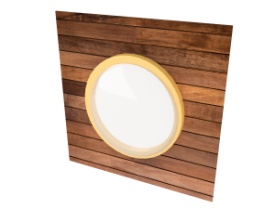 Щит с пузыремЩит с пузыремЩит с пузырем1штштштПечать в тематикеПечать в тематике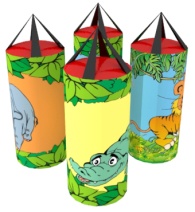 Груша короткая 700 (поштучно)Груша короткая 700 (поштучно)Груша короткая 700 (поштучно)2штштштПечать в тематикеПечать в тематике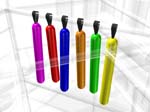 Подвесной игровой элемент  (поштучно)Подвесной игровой элемент  (поштучно)Подвесной игровой элемент  (поштучно)12штштшт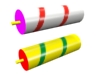 Валы горизонтальныеВалы горизонтальныеВалы горизонтальные1Компл.Компл.Компл.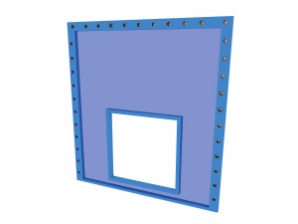 Препятствие «Форточка»Препятствие «Форточка»Препятствие «Форточка»1штштштПрепятствие «Форточка» нестандартнаяПрепятствие «Форточка» нестандартнаяПрепятствие «Форточка» нестандартная1штштшт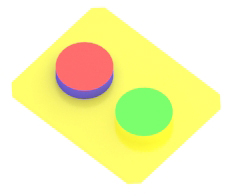 Мат с 2мя таблетками Мат с 2мя таблетками Мат с 2мя таблетками 2штштшт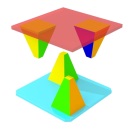 2 Мата с 4 пирамидками тилит 1200*1200*402 Мата с 4 пирамидками тилит 1200*1200*402 Мата с 4 пирамидками тилит 1200*1200*401Компл.Компл.Компл.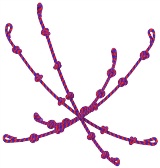 Препятствие канатыПрепятствие канатыПрепятствие канаты1Компл.Компл.Компл.МатыМатыМатыМатыМатыМатыМатыМатыМатыМатыМатыМатыМаты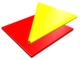 Маты стандартные (квадратные 1,2х1,2)                                            Мат квадратный тилит 1200*1200*40Маты стандартные (квадратные 1,2х1,2)                                            Мат квадратный тилит 1200*1200*40Маты стандартные (квадратные 1,2х1,2)                                            Мат квадратный тилит 1200*1200*408штштштЖелтый, оранжевый, зеленый, голубой, бежевыйЖелтый, оранжевый, зеленый, голубой, бежевый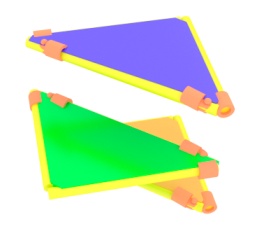 Мат стандартный треугольный тилит 1200*1200*40Мат стандартный треугольный тилит 1200*1200*40Мат стандартный треугольный тилит 1200*1200*404штштштЖелтый, оранжевый, зеленый, голубой, бежевыйЖелтый, оранжевый, зеленый, голубой, бежевыйМаты нестандартные (прямоугольный на выкат)Маты нестандартные (прямоугольный на выкат)Маты нестандартные (прямоугольный на выкат)1штштштЖелтый, оранжевый, зеленый, голубой, бежевыйЖелтый, оранжевый, зеленый, голубой, бежевыйЭлементы каркасаЭлементы каркасаЭлементы каркасаЭлементы каркасаЭлементы каркасаЭлементы каркасаЭлементы каркасаЭлементы каркасаЭлементы каркасаЭлементы каркасаЭлементы каркасаЭлементы каркасаЭлементы каркаса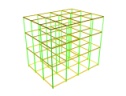 Труба ДУ32 для металлокаркасаТруба ДУ32 для металлокаркасаТруба ДУ32 для металлокаркаса1комплкомплкомпл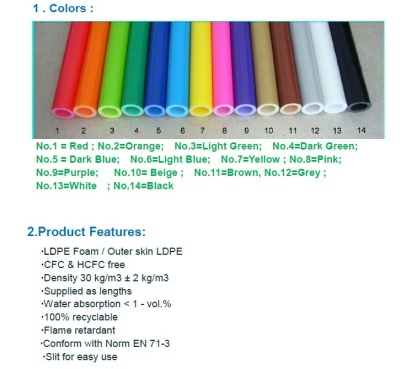 Термофлекс  для обтягивания металлических трубТермофлекс  для обтягивания металлических трубТермофлекс  для обтягивания металлических труб1комплкомплкомплКоричневый, белыйКоричневый, белый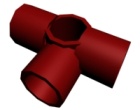 Переходники для металлокаркасаПереходники для металлокаркасаПереходники для металлокаркаса1комплкомплкомпл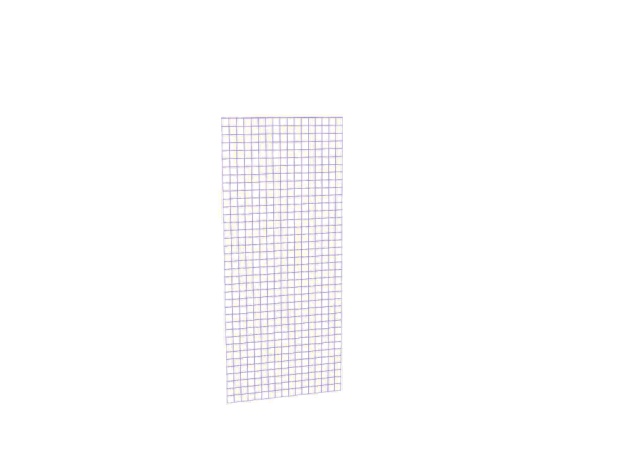 Защитная сеть по контуру и внутри лабиринтаЗащитная сеть по контуру и внутри лабиринтаЗащитная сеть по контуру и внутри лабиринта1комплкомплкомплсинийсиний